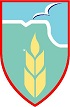 Jafnréttisáætlun Skaftárhrepps 2022-2026Markmið jafnréttisáætlunar Skaftárhrepps  er að jafna stöðu og jafna rétt allra kynja í allri starfsemi sveitarfélagsins. Áætlunin byggir á lögum um jafna stöðu og jafnan rétt allra kynja nr. 10/2008 og ber sveitarstjórn Skaftárhrepps ábyrgð á að áætluninni í heild sé framfylgt. Í jafnréttisáætluninni felst jafnframt viðurkenning á því að nauðsynlegt sé að grípa til sérstakra aðgerða til að raunverulegt jafnrétti kynjanna náist.Sveitarstjórn lítur svo á að stjórnunarhæfileikinn sé ekki kynbundinn og verði ekki metinn út frá kynferði. Hverjum manni ber að stuðla að því að jafnréttisáætlun sé haldin m.a. með því að koma fram við starfsmenn, starfsumsækjendur og viðskiptavini af óhlutdrægni.Allar stofnanir sveitarfélagsins skulu taka mið af jafnréttisáætluninni.Stjórnendur og starfsmenn Skaftárhrepps bera ábyrgð á því að gæta jafnréttis kynja innan stjórnkerfis sveitarfélagsins.JafnréttisnefndHlutverk jafnréttisnefndar er stefnumótun, stjórn og samræming á jafnréttismálum sveitarfélagsins. Jafnréttisnefnd starfar í umboði sveitarstjórnar Skaftárhrepps og er ráðgefandi í málefnum er varða jafnrétti allra kynja og hefur frumkvæði að sérstökum aðgerðum til að tryggja jafna stöðu og jafnan rétt kynjanna. Jafnréttisnefnd getur kallað eftir upplýsingum um stöðu allra kynja innan sérstakra málaflokka frá nefndum og stofnunum sveitarfélagsins. Meti jafnréttisnefnd stöðuna svo að fengnum upplýsingum, að um mismun kynja sé að ræða skal hún gera athugasemd við sveitarstjórn eða viðkomandi forstöðumann.Nefndir og ráðVið skipan í nefndir, ráð og stjórnir á vegum sveitarfélagsins skal gæta þess að hlutföll kynja séu sem jöfnust og ekki lægri en 40%  hjá því kyni sem hallar á þegar fleiri en 3 eiga sæti í viðkomandi nefnd. Þannig verði tryggð jöfn áhrif allra kynja við ákvarðanatöku og stefnumótun í sveitarfélaginu. Þetta gildir einnig um stjórnir opinberra hlutafélaga og fyrirtækja sem sveitarfélagið er aðaleigandi að. Komi í ljós við úttekt að hlutfall kynja í nefndum, ráðum og stjórnum sveitarfélagsins sé á svig við þessa áætlun skal sveitarstjórn vinna að því að tilnefna nýja fulltrúa verði því komið við. Heimilt er að víkja frá þessum skilyrðum þegar hlutlægar ástæður leiða til þess að ekki er mögulegt að tilnefna af öllum kynjum. Skal þá sveitarstjórn rökstyðja ástæður þess.KynjasamþættingSjónarmiða kynjasamþættingar skv. 2. gr. nr. 10/2008 skal gætt við alla stefnumótun og áætlanagerð sveitarfélagsins. Hið sama gildir um alla ákvarðanatöku innan sveitarfélagsins. Með því er átt að jafnrétti sé ekki nálgast sem sértækt viðfangsefni, sem höfði eingöngu til kvenna, heldur sem réttlætismál fyrir öll kyn.Launajafnrétti - jafnlaunastefnaVið ákvörðun launa og annarra starfskjara, úthlutun verkefna, tilfærslur í störfum og uppsagnir skal þess gætt að mismuna ekki eftir kynferði 19. gr. laga nr. 10/2008. Gæta skal þess að fólk af öllum kynjum njóti að öllu leyti sambærilegra kjara og starfsaðstæðna. Markmið sveitarfélagsins er að ekki mælist kynbundin launamunur, en að munurinn sé þó aldrei meir en + 2%. Sveitarfélagið vinni að því að jafna stöðu kynjanna og stuðlað að því að störf flokkist ekki í sérstök kynjastörf. Sveitarfélagið skuldbindur sig til að fylgja öllum lagalegum kröfum og öðrum kröfum sem gilda um þá meginreglu að greiða skuli sömu laun fyrir jafnverðmæt störf. Ef upp kemur óútskýrður kynbundin launamunur skuldbindur sveitarfélagið sig til að bregðast við með stöðugum umbótum og eftirliti.Ráðningar og laus störfVinna skal markvisst að því að reyna að hafa áhrif á kynjaskiptingu vinnustaða og taka fram að störf standi opin fólki af öllum kynjum. Á þeim vinnustöðum þar sem annað kynjanna er ráðandi skal koma fram hvatning til þess kyns sem er í minnihluta í viðkomandi starfsgrein að sækja um laus störf. Halda skal í heiðri þeirri reglu að þeir sem ráðnir eru uppfylli þær faglegu kröfur sem gerðar eru til starfsins. Það kyn sem er í minnihluta skal að jafnaði ganga fyrir við ráðningar í störf þegar umsækjendur eru jafnhæfir.Starfsþjálfun og endurmenntunMeð vísan í 20. gr. nr. 10/2008 skal tryggja að fólk af öllum kynjum njóti sömu möguleika til endurmenntunar og starfsþjálfunar og til að sækja námskeið sem haldin eru til að auka hæfni í starfi. Samræming fjölskyldu- og atvinnulífsStarfsfólki sveitarfélagsins skal eins og kostur er gert kleift að samræma starfsskyldur sínar og skyldur gagnvart fjölskyldu. Starfsfólk skal eftir því sem við verður komið eiga kost á sveigjanlegum vinnutíma/og eða breyttum starfshlutföllum. Þetta á einnig við þegar starfsmenn koma aftur til starfa eftir fæðingar- og foreldraorlof eða leyfi úr vinnu vegna óviðráðanlegra og brýnna fjölskylduaðstæðna. Hvatt skal til þess að báðir foreldrar nýti sér rétt til fæðingarorlofs og skipti með sér veikindadögum barna sinna. Kynbundið ofbeldi, kynbundin áreitni og kynferðisleg áreitniKynbundið ofbeldi, kynbundin áreitni og/eða kynferðisleg áreitni verður aldrei liðin á vinnustöðum sveitarfélagsins. Starfsmenn sveitarfélagsins og forsvarsmenn íþrótta- og æskulýðsstarfs bera ábyrgð á að þess sé gætt að starfsfólk, nemar, iðkendur og aðrir notendur verði ekki fyrir kynferðislegri áreitin né kynbundinni áreitni eða ofbeldi. Sé yfirmanni eða trúnaðarmanni gert viðvart um slíka hegðun, ber viðkomandi, í samráði við yfirmann, að binda endi á hana. Ef yfirmaður er kærður vegna meintrar kynferðislegrar eða kynbundinnar áreitni eða ofbeldi verður hann vanhæfur til að ákvarða um vinnuskilyrði kæranda á meðan á rannsókn málsins stendur yfir og skal næsti yfirmaður taka ákvarðanir er varða kæranda skv. 22. gr. nr. 10/2008. Uppeldis- og tómstundastarfKynjasamþættingar skal gætt við alla stefnumótun og áætlanagerð í skóla og uppeldisstarfi, þar á meðal í íþrótta- og tómstundastarfi. Gæta þarf að námsefni feli ekki í sér kynjamismunun sbr. 23. gr. nr. 10/2008 og vinna að því að undirbúa öll kyn undir jafna þátttöku í samfélaginu, s.s. í fjölskyldu og atvinnulífi. Stjórnendur skólastofnana eru hvattir til að vinna markvisst að eflingu fræðslu um jafnréttismál í skólastarfinu og kynna öll störf í náms- og starfsfræðslu jafnt fyrir öllum kynjum.Endurskoðun og kynningJafnréttisáætlunin skal vera aðgengileg á vefsíðu sveitarfélagsins www.klaustur.is og send inná hvert heimili, fyrirtæki og stofnanir Skaftárhrepps.Áætlunina skal endurskoðuð eftir þörfum og alltaf í upphafi hvers kjörtímabils.Samþykkt í sveitarstjórn Skaftárhrepps 14. janúar 2016.Endurskoðuð áætlun samþykkt í sveitarstjórn Skaftárhrepps 16. desember 2019AðgerðÁbyrgðTímarammiGera skal úttekt að lágmarki á fjögurra ára fresti.Ef hlutfall kynja í nefndum, ráðum og stjórnum sveitarfélagsins uppfyllir ekki 15. gr. jafnréttislaga skal nefndarskipanin endurskoðuð.JafnréttisnefndSveitarstjórnNæsta könnun 01.05.2024AðgerðÁbyrgðTímarammiVið alla ákvarðanatökuFræðsla til stjórnenda um kynjasamþættinguSveitarstjórn og sveitarstjóri2022-2026AðgerðÁbyrgðTímarammiGreina árlegan launamun SveitarstjóriI kjölfari af úttekt á jafnlaunastjórnunarkerfiLeiðrétta laun ef í ljós kemur óútskýranlegur launamunurSveitarstjóriEftir launagreiningu vegna jafnlaunastjórnunarkerfis	Ljúka jafnlaunavottun			Sveitarstjóri, forstöðumenn stofnanna og jafnréttisnefndFyrir lok apríl 2022AðgerðÁbyrgðTímarammiÁrleg samantekt á á kynjahlutföllum í öllum starfshópum.Sveitarstjóri og forstöðumenn stofnanaI kjölfari af úttekt á jafnlaunastjórnunarkerfi.Tryggja að öll störf sem losna standi öllum opin, á tillits til kyns, aldurs og þjóðernisSveitarstjóri og forstöðumenn stofnanaViðvarandi verkefniAðgerðÁbyrgðTímarammiÁrleg greining á sókn allra kynja í sambærilegum störfum í endurmenntunarnámskeið og starfsþjálfun.Sveitarstjóri og forstöðumenn stofnanamars ár hvert.AðgerðÁbyrgðTímarammiStarfsmenn verði hvattir til að skipuleggja tímanlega töku foreldraorlofs.Könnun gerð í starfsmannaviðtölum á upplifun starfsfólk á samræmingu fjölskyldu- og atvinnulífs.Sveitarstjóri, skrifstofustjóri og forstöðumenn stofnanaEftir því sem við á hverju sinni. Starfsmannaviðtöl einu sinni á ári.AðgerðÁbyrgðTímarammiStarfsmenn sveitarfélagsins fái fræðslu um hvað felst í kynferðislegri eða kynbundinni áreitni eða ofbeldi og hvert beri að leita ef slíkt kemur upp. Leiðbeiningar um viðbrögð við einelti, kynbundnu ofbeldi, kynbundinni áreitni og kynferðislegri áreitni á vinnustöðum – forvarnir og viðbrögð verði kynntar fyrir öllum starfsmönnum sveitarfélagsins.Jafnréttisnefnd, sveitarstjóri og forstöðumenn stofnanafebrúar árlegaAðgerðÁbyrgðTímarammiGæta að því að námsefni feli ekki í sér kynjamismunun. Markviss kynning á jafnrétti í leik- og grunnskóla. Gerð jafnréttisáætlunar.Fræðslunefnd og stjórnendur skólastofnanna.20. ágúst ár hvert.